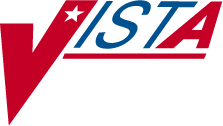 CONTROLLED SUBSTANCES (CS)INSPECTOR’S USER MANUALVersion 3.0March 1997(Revised May 2010)Department of Veterans AffairsVISTA System Design and Development Revision History	The table below lists changes made since the initial release of this manual. Use the Change Pages document to update an existing manual or use the entire updated manual.Note: The Change Pages document may include unedited pages needed for two-sided copying. Only edited pages display the patch number and revision date in the page footer.(This page included for two-sided copying.)NAOU - Narcotic Area	A Narcotic Area of Use (NAOU) is a place whereof Use	commonly stocked Controlled Substances drugs are stored for use by pharmacy, wards or treatment areas. There are three types of NAOUs: Master Vault, Satellite Vault, and Narcotic Locations.NAOU Inventory Group	An NAOU Inventory Group is defined by pharmacy torepresent the Narcotic Areas of Use, which are inventoried together as a group. By grouping the commonly inventoried NAOUs under an easy to remember group name, the elements of the inventory are established, and do not have to be redefined every time an inventory is scheduled.Narcotic Location	An NAOU set up for the nursing wards, pharmacy IV room,or a pharmacy working stock area.Order Entry Banner	Provides a free text field as a site parameter to appear uponNursing CS Order Entry. When the user accesses the following 3 options, the free text field will be displayed:Nursing Order EntryPharmacy Order Entry from NursingInfusion Order EntryOrder Status	A processing status is attached to each Controlled Substances request order. The following are valid:REQUESTED—NOT ORDEREDRequests created by batch processing but not yet approved.ORDERED—NOT PROCESSEDOrdered by nursing but not processed by pharmacy.PROCESSED—NOT DISPENSED Processed (filled) by pharmacy but not yet dispensed.FILLED—NOT DELIVERED Dispensed and verified by pharmacy but not delivered to the requesting NAOU.DELIVERED—ACTIVELY ON NAOU Drug stored on the NAOU.COMPLETED—GREEN SHEET READY FORPICKUP Nursing has flagged the Green Sheet ready for pharmacy pickup..Order Status (cont.)	COMPLETED—GREEN SHEET PICKED UP GreenSheet returned to pharmacy but not yet reviewed.COMPLETED—REVIEWED Pharmacy has reviewed the Green Sheet .COMPLETED—PENDING PROBLEMRESOLUTION Pharmacy has reviewed the Green Sheet and a problem existsCANCELLED Order cancelled.TRANSFERRED TO ANOTHER NAOU Order anddrug transferred to another NAOU.UNDER REVIEW BY INSPECTOR Order and drug pulled from NAOU by CS Inspector for review.LOGGED BY TRAKKER All drug doses from this order have been logged out to patients using the TRAKKER.PSD ERROR	This key should be allocated to pharmacy supervisors responsible for maintaining the narcotic vault. This key controls access to reports listing various error and exception conditions generated when entries are filed from the barcode TRAKKER. Also, the holders of this key will receive electronic mail messages created by using the TRAKKER.PSD NURSE	This key should be allocated to nurses, usually LPNs, who may only receive and administer controlled substances but cannot place the order requests.PSD PARAM	This key should be allocated only to the Inpatient Pharmacy Package Coordinator(s). This lock controls the printing of the Green Sheets and the range of automated dispensing numbers for a dispensing site (vault).PSD TECH	Allocate this key to control substance technicians. This key controls access to the List On-Hand Amounts [PSD ON- HAND TECH], Transfer Drugs between Dispensing Sites Report [PSD PRINT VAULT TRANSFERS TECH], andthe Daily Activity Log (in lieu of VA FORM 10-2320)[PSD DAILY LOG TECH] options on the Technician (CS Pharmacy) Menu [PSD PHARM TECH].PSD TECH ADV	Allocate this key to specific control substance technicians who perform advance functions. This key controls access to the Receipts Into Pharmacy [PSD RECEIPTS MENU], Dispensing Menu [PSD DISPENSING MENU], Destructions Menu [PSD DESTROY MENU], Manufacturer, Lot #, and Exp. Date - Enter/Edit [PSD MFG/LOT/EXP], and Outpatient Rx's [PSD OUTPATIENT] on the Technician (CS Pharmacy) Menu [PSD PHARM TECH].PSD TRAN	This key should be allocated to the Inpatient Pharmacy Coordinator(s). This key controls the access to the Transfer NAOU Stock Entries option. Users can copy stock entries from one NAOU into another NAOU or from an AR/WS AOU into an NAOU.PSD MGR	This key should be allocated to the Inpatient Pharmacy Supervisor and Package Coordinator(s) or his/her designee. This lock controls the editing of Controlled Substances V.3.0 files for package set up. This key locks the Supervisor (CS) Menu [PSD MGR] option.PSJ PHARM TECH	This key should be allocated to pharmacy technicianshandling narcotic orders.PSJ RNURSE	This key should be allocated to nurses who request narcotic orders, receive, and administer controlled substances on the wards.PSJ RPHARM	This key should be given to pharmacists dispensing and receiving narcotic orders.Satellite Vault	An NAOU set up as a secondary dispensing site.Stock Drug	A drug (from the DRUG file) stored in an NAOU.Stock Level	The quantity of a drug stocked in a specific NAOU.VISTA	Veterans Health Information Systems and Technology ArchitectureWard (for Drug)	The name of the ward or wards that will use this particular drug. It is important to accurately answer this prompt because this is the link between the Inpatient MedicationsV. 5.0 package and the Controlled Substances V. 3.0 package. The Inpatient Medications V. 5.0 package looks at this field to know if the drug is a Controlled Substances stocked drug.6. IndexAAid and Attendance	19AMIS	1BBarcode TRAKKER for CS Inspections	4CControlled Substance Balances Report	3Controlled Substances Inspector Menu	3CS Inspector	3, 10, 11, 13, 15, 16, 18DDELIVERED - ACTIVELY ON NAOU	10Drug Accountability	13FFee Basis	19GGreen Sheet	3, 10, 21, 22, 23, 24Green Sheet History	10HHidden Actions	2IInspector’s Log by Rec’d Date	3Inspector’s Log for Controlled Substances	3IRL	4, 9LLoad Software and Insp. Inventory into TRAKKER	4MMailMan Message	9NNAOU	3, 10, 21, 22, 23, 24, 25PPlace Green Sheet on Hold	10PSD TECH	24PSD TECH ADV	25PSDMGR Key	2, 4, 11PSJ RPHARM Key	11RRemove Green Sheet from Hold	10SSend Inspections Inventory TRAKKER Data to DHCP	8TTRAKKER	4, 8, 9, 24UUnder Inspector’s Review—Green Sheets	10UNDER REVIEW BY INSPECTOR	10VVA FORM 10-2321	1VA FORM 10-2638	1, 10VAMCs	1Vault	4, 5, 11, 13, 21, 24VISTA	1, 4, 8, 25DateRevised PagesPatch NumberDescription05/201024-26PSD*3*69Added description of patch’s new security key PSD TECH ADV, and PSD TECH key.REDACTED05/201028PSD*3*69Added PSD TECH ADV and PSD TECH key to indexREDACTED04/03AllPSD*3*41Updated the manual to Standards. Added the CS Monitoring Menuoptions.03/97Original Released Inspector’s Manual.